Załącznik Nr 1 do SWZ, _____________, dnia  __________ r.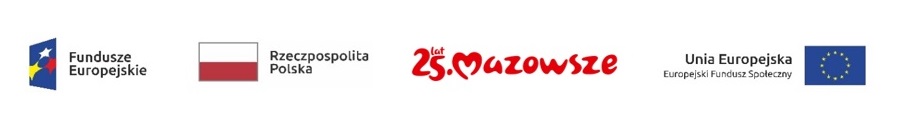 ZZP.262.13.2023.MC Pieczęć wykonawcy(ów)FORMULARZ OFERTYWOJEWÓDZKI URZĄD PRACY w WARSZAWIE ul. Młynarska 16, 01-205 WarszawaJa /my (Imiona i nazwiska osób reprezentujących Wykonawcę): Działając w imieniu i na rzecz wykonawcy: (wypełnia Wykonawca)Pełna nazwa firmy lub imię i nazwisko Wykonawcy: REGON: NIP / PESEL: NR KONTA: Adres siedziby wykonawcy:Numer telefonu: Adres e-mail: W przypadku osób fizycznych składających ofertę zgodnie z art. 43[4] Kodeksu Cywilnego nazwą (firmą) osoby fizycznej jest jej imię i nazwisko, w przypadku spółki cywilnej należy wpisać imiona i nazwiska wszystkich wspólników.Odpowiadając na ogłoszenie w postępowaniu prowadzonym w trybie podstawowym bez negocjacji zgodnie z przepisami ustawy z dnia 11 września 2019 r. Prawo zamówień publicznych (Dz. U. z 2022 r., poz. 1710 z późn. zm.), zwanej dalej „uPzp”, którego przedmiotem jest:Dostawa części i akcesoriów komputerowych na potrzeby Wojewódzkiego Urzędu Pracy w WarszawieOświadczam/y że:1. Oferujemy spełnienie przedmiotu zamówienia, zgodnie z warunkami i postanowieniami zawartymi w specyfikacji warunków zamówienia za całkowitą cenę brutto (z VAT):Część 1 Zamówienia - Dostawa części i akcesoriów komputerowychCałkowita łączna cena dla Części 1 (suma Tabeli 1) 
………………………………zł netto + stawka VAT ….. % = ………………..…… zł brutto Tabela 1. W ramach całkowitej ceny brutto w Części 1 oferujemyPrzedmiot umowy w Części 1 - parametry punktowane: 
Termin realizacji zamówienia: ……………….. dni od podpisania umowy**). Część 2 Zamówienia - Dostawa dysków w celu modernizacji komputerów Optiplex 7060SFF.Całkowita łączna cena dla Części 2 (suma Tabeli 2) 
………………………………zł netto + stawka VAT ….. % = ………………..…… zł brutto Tabela 2. W ramach całkowitej ceny brutto w Części 2 oferujemyPrzedmiot umowy w Części 2 - parametry punktowane: 
Termin realizacji zamówienia: ……………….. dni od podpisania umowy**). **) Zgodnie z § 20 SWZ należy podać wymagane informacje pod rygorem przyznania przez zamawiającego liczby punktów „0 pkt” w kryterium termin realizacji.2. Zapoznaliśmy się z warunkami umowy i nie wnosimy w stosunku do nich żadnych uwag, 
a w przypadku wyboru naszej oferty podpiszemy umowę na warunkach nie mniej korzystnych dla zamawiającego w miejscu oraz terminie zaproponowanym przez zamawiającego, nie później jednak niż do końca okresu związania ofertą.3. Oferujemy realizację przedmiotu zamówienia w terminach i na warunkach określonych w ofercie i specyfikacji warunków zamówienia.4. Oświadczam, że w cenie oferty zostały uwzględnione wszystkie koszty wykonania zamówienia i realizacji przyszłego świadczenia umownego.5. Oświadczam, że wdrożyłem oraz ewentualni podwykonawcy wdrożyli odpowiednie środki techniczne i organizacyjne, zapewniające by przetwarzanie powierzonych danych osobowych spełniało wymogi rozporządzenia Parlamentu Europejskiego i Rady (UE) 2016/679 z dnia 27 kwietnia 2016 r. w sprawie ochrony osób fizycznych w związku z przetwarzaniem danych osobowych i w sprawie swobodnego przepływu takich danych oraz uchylenia dyrektywy 95/46/WE (ogólne rozporządzenie o ochronie danych) i chronił prawa osób, których dane dotyczą.6. Oświadczam, że wypełniłem obowiązki informacyjne przewidziane w art. 13 lub art. 14 RODO wobec osób fizycznych, od których dane osobowe bezpośrednio lub pośrednio pozyskałem w celu ubiegania się o udzielenie zamówienia publicznego oraz potencjalnej realizacji umowy w niniejszym postępowaniu.7. Zostaliśmy poinformowani, że możemy zgodnie z art. 18 ust. 3 uPzp, nie później niż w terminie składania ofert, wydzielić z oferty informacje stanowiące tajemnicę przedsiębiorstwa w rozumieniu przepisów o zwalczaniu nieuczciwej konkurencji, wykazując jednocześnie, iż zastrzeżone informacje stanowią tajemnicę przedsiębiorstwa, i zastrzec w odniesieniu do tych informacji, aby nie były one udostępnione innym uczestnikom postępowania.  
W przypadku, gdy do części oferty objętej tajemnicą przedsiębiorstwa nie zostanie dołączone uzasadnienie zastosowania ww. klauzuli, Zamawiający odtajni zastrzeżone części oferty bez dokonywania oceny zasadności objęcia informacji tajemnicą przedsiębiorstwa. 8. Przewidujemy powierzenie wykonania następującej części zamówienia podwykonawcom: 9. Na komplet załączników do oferty składają się (należy wpisać nazwy i oznaczenie załączanego dokumentu):Podpis Wykonawcy lub upoważnionego przedstawiciela oraz data: Przedmiot zamówieniaLiczba sztukCena jednostkowa bruttoŁączna wartość brutto123(2x3)Dysk SSD - 500GB35 Dysk SSD - 1TB10 Pendrive 16GB USB3.060 Pendrive 32GB USB3.030 Pendrive 64GB USB3.030 Karta sieciowa WIFI na USB20 Karta sieciowa RJ na USB10 Karty do systemu RCP100 Filtry prywatyzujące do monitorów LCD - 23,8”10 Filtry prywatyzujące do monitorów LCD – 24”10 Listwa zasilająca z bezpiecznikiem automatycznym 10A, 5 gniazd, długość przewodu 5m10 Listwa zasilająca z bezpiecznikiem automatycznym 10A, 5 gniazd, długość przewodu 3m10 Podstawka pod monitor10 Uchwyt biurkowy na 3 monitory1 Przedmiot zamówieniaLiczba sztukCena jednostkowa bruttoŁączna wartość brutto123(2x3)Lp.Nazwa dokumentuZałącznik nr